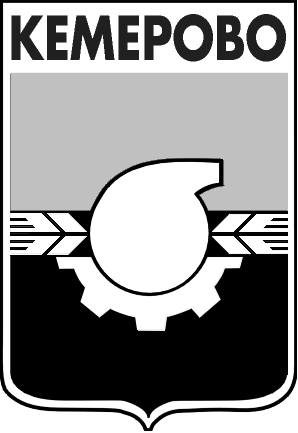 от 05.06.2015 № 1371О награждении Бронзовым Знаком «За заслуги перед городом Кемерово»В соответствии с постановлением Кемеровского городского Совета народных депутатов от 28.04.2004 №166 «О Знаке «За заслуги перед городом Кемерово», за многолетний добросовестный труд, высокий профессионализм, большой личный вклад в организацию оказания медицинской помощи  жителям города Кемерово и в связи с профессиональным праздником  Днем медицинского работникаНаградить Бронзовым Знаком «За заслуги перед городом Кемерово» с вручением денежной премии в размере 22 989 (двадцать две тысячи девятьсот восемьдесят девять) рублей каждому: Бутину Людмилу Васильевну – заведующего отделением реабилитации МБУЗ «Городская клиническая больница № 1 им. М.Н. Горбуновой»;        Нешеву Лидию Ивановну – главного врача МБУЗ «Поликлиника № 6»;Матвеева Олега Викторовича – врача-педиатра участкового МБУЗ «Детская клиническая больница № 7».	2. Финансовому управлению (И.Ю. Викулова) перечислить 68 967 (шестьдесят восемь тысяч девятьсот шестьдесят семь) рублей управлению бюджетного учета администрации города (В.А. Кузнецова)  на премирование.Источник финансирования – текущий бюджет (другие общегосударственные  вопросы).3. Комитету по работе со средствами массовой информации (Е.А.Дубкова) опубликовать данное постановление в газете «Кемерово» и разместить на официальном сайте администрации города в информационно-телекоммуникационной сети «Интернет». 4. Контроль за исполнением данного постановления возложить на заместителя Главы города по социальным вопросам И.П. Попова. Глава города                                                                                            В.К.Ермаков